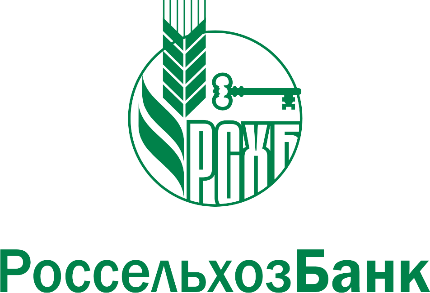 СОДЕРЖАНИЕ: Общие положения ..................................................................................................................................3 1. Ведение корреспондентских счетов (для респондентов) ...............................................................4 2. Расчетное обслуживание (для респондентов) .................................................................................5 3. Конверсионные операции (для респондентов) ...............................................................................7 4. Документарные аккредитивы ...........................................................................................................7 5. Инкассовые операции ........................................................................................................................9 6. Гарантийные операции ....................................................................................................................10 7. Операции с наличной валютой .......................................................................................................11 8. Операции с ценными бумагами ......................................................................................................12 9. Депозитарные услуги .......................................................................................................................1210. Услуги платежного агента (при обслуживании эмитентов облигаций) ...................................17 11. Операции с монетами из драгоценных металлов .......................................................................1712. Услуги перевозки денежной наличности, других ценностей и обслуживания банкоматов, информационно-платежных терминалов ...........................................................................................1813. Сделки на Монетной площадке Банка России ............................................................................19Общие положения1.	Акционерное общество «Российский Сельскохозяйственный банк» (далее - Банк) применяет Тарифы комиссионного вознаграждения на услуги, предоставляемые кредитным организациям (далее – Тарифы), в том числе за выполнение поручений кредитных организаций-операторов по переводу денежных средств по корреспондентским счетам ЛОРО (далее - респонденты), открытым Банком. Открытие корреспондентских счетов осуществляется только в головном офисе Банка.2.	Установление размера комиссионного вознаграждения производится по усмотрению Банка. Банк может изменять перечень и размеры установленных тарифных ставок для каждой конкретной операции или устанавливать особый порядок расчетов в соответствии с отдельным соглашением с конкретной кредитной организацией.3.	Внесение дополнений и изменений в настоящие Тарифы производится Банком в одностороннем порядке. Банк уведомляет кредитные организации об изменениях Тарифов в порядке, установленном соответствующими договорами, либо путем размещения действующей редакции Тарифов на официальном интернет-сайте АО «Россельхозбанк».4.	Тарифы комиссионного вознаграждения в региональных филиалах Банка могут отличаться от Тарифов, установленных Банком, в зависимости от региона местонахождения регионального филиала.5.	Уплата (взимание) комиссионного вознаграждения и возмещение расходов Банка за проведение операций, имеющих фиксированное значение в долларах США, производятся в долларах США или в российских рублях в сумме, эквивалентной размеру комиссии в долларах США, рассчитанной по курсу Банка России, действующему на день осуществления операции. В случае проведения операций в иностранной валюте, отличной от доллара США, и, если иное не предусмотрено отдельным соглашением, комиссионное вознаграждение взимается в валюте операции в сумме, эквивалентной размеру комиссии в долларах США, рассчитанной по курсу Банка России, действующему на день осуществления операции, если иное не предусмотрено настоящими Тарифами или отдельным соглашением.Комиссионное вознаграждение, установленное в процентах от суммы, взимается в валюте операции, если иное не предусмотрено настоящими Тарифами или отдельным соглашением.Комиссионное вознаграждение за услуги, оказанные респондентам Банка, списывается с корреспондентских счетов ЛОРО в валюте счета. В случае отсутствия или недостатка средств на счете респондента, комиссии и иные расходы Банка за проведение операций списываются с иного счета респондента в российских рублях или в другой валюте в сумме, эквивалентной комиссии в долларах США/ЕВРО (в случае применения к операции фиксированного значения комиссии в долларах США/ЕВРО) или в валюте операции(в случае применения тарифа, установленного в процентах от суммы), рассчитанные по курсу/кросс-курсу Банка России, действующему на день списания комиссий и иных расходов Банка за проведение операций, если иное не предусмотрено настоящими Тарифами или отдельным соглашением.6.	Переводы денежных средств с корреспондентских счетов ЛОРО в пользу налоговых, таможенных и других органов в случаях, установленных законодательством Российской Федерации, выполняются Банком без взимания комиссии.7.	Возмещение почтовых и других расходов Банка, а также комиссий и расходов третьих банков (банков-посредников) по документарным операциям, если таковые возникают, осуществляется банками-контрагентами дополнительно к комиссиям, указанным в Тарифах.8.	Комиссии, взысканные Банком за оказание услуг (кроме ошибочно удержанных), возврату не подлежат.Примечание к разделам 4-6 Тарифов:Комиссионное вознаграждение за услугу Банка, инициированную банком-контрагентом, и подлежащую уплате клиентом Банка, начисляется в соответствии с Тарифами комиссионного вознаграждения на услуги АО «Россельхозбанк» юридическим лицам, субъектам Российской Федерации, муниципальным образованиям, индивидуальным предпринимателям и физическим лицам, занимающимся в установленном законодательством Российской Федерации порядке частной практикой. Если комиссионное вознаграждение не может быть получено Банком или удержано с клиента Банка по любым причинам, то обязанность по его уплате в сумме первоначального требования возлагается на банк-контрагент, как инструктирующую сторону. 1. При указании в наименовании услуги двух и более операций комиссионное вознаграждение взимается за каждую осуществленную операцию из перечисленных в соответствующем пункте Тарифа. 2. По документарным операциям, номинированным в иностранной валюте, комиссионное вознаграждение, выраженное в процентном отношении от суммы осуществленной операции, начисляется в рублевом эквиваленте, пересчитанном по курсу Банка России, действующему на дату оказания услуги.3. Комиссионное вознаграждение Банка может быть уплачено в российских рублях и в иностранной валюте. Если уплата комиссионного вознаграждения Банка, начисленного в российских рублях, производится в иностранной валюте, то расчет суммы эквивалента осуществляется по курсу Банка России, действующему на дату уплаты комиссии.4. Комиссионное вознаграждение по пунктам 4.1.3, 4.1.9, 4.2.1 и 4.3.2 Тарифов (при наличии 100% денежного покрытия) взимается за фактический срок действия обязательства. Комиссионное вознаграждение рассчитывается от суммы, предъявленной к оплате по аккредитиву/рамбурсному обязательству.Расчет комиссионного вознаграждения по пунктам 4.1.3, 4.1.9, 4.2.1 и 4.3.2 Тарифов (при наличии 100% денежного покрытия) начинается в дату оказания соответствующей услуги.Комиссионное вознаграждение рассчитывается до даты платежа (включая дату открытия/дату подтверждения и дату платежа) и уплачивается по мере принятия к оплате документов/рамбурсного требования.В случае закрытия неиспользованного (полностью или частично) аккредитива/рамбурсного обязательства комиссионное вознаграждение рассчитывается от суммы неиспользованного остатка за период с даты открытия аккредитива (по открытым Банком аккредитивам)/даты подтверждения аккредитива (по подтвержденным Банком аккредитивам)/даты выпуска рамбурсного обязательства до даты истечения срока действия аккредитива/рамбурсного обязательства и уплачивается в течение 5 рабочих дней по истечении срока его действия. Минимальное значение комиссионного вознаграждения применяется при каждом расчете комиссии к уплате.Базис расчета – фактическое количество дней в году (365/366).5. Размер комиссионного вознаграждения, отличный от установленного в Тарифах, определяется на основании отдельного соглашения сторон.Справочно:Облигации - облигации, выпущенные в документарной форме с обязательным централизованным хранением в уполномоченном депозитарии сертификата, оформленного на весь объем выпуска.1 Под начисленным периодом понимается трехмесячный период или его часть, за который клиентом оплачена соответствующая комиссия по аккредитиву.2 Расчет производится исходя из суммы неиспользованного остатка средств по аккредитиву по состоянию на начало первого дня квартала или исходя из суммы тратты; отсчет кварталов производится с даты открытия аккредитива.3 Расчет производится исходя из действующей суммы обязательства по состоянию на первый день квартала; отсчет кварталов производится с даты выдачи обязательства включительно.4 Порядок расчета и взимания комиссии осуществляется на основании Условий осуществления депозитарной деятельности. 5 Сумма к распределению – сумма денежных средств, поступивших от эмитента облигаций для перечисления депонентам уполномоченного депозитария.Примечание:* Заезд – прибытие бригады инкассаторских работников в здание клиента/помещение клиента (в здании) на территории которого осуществляется прием или передача денежной наличности между инкассаторскими работниками и клиентом.** Обслуживание банкомата/информационно-платежного терминала – прибытие бригады инкассаторских работников в кассу клиента для получения кассет, подлежащих загрузке в банкомат/информационно-платежный терминал, загрузка/изъятие кассет в/из банкомат(а)/информационно-платежный(ого) терминал(а) и доставка кассет, изъятых из банкомата/информационно-платежного терминала в кассу клиента.*** Кассово-инкассационное обслуживание банкомата – загрузка денежной наличности в кассеты банкомата, прибытие бригады инкассаторских работников к банкомату, загрузка/изъятие кассет с денежной наличностью в/из банкомат(а), доставка кассет с денежной наличностью, изъятых из банкомата в кассу Банка, и пересчет денежной наличности, выгруженной из кассет банкомата, с зачислением денежных средств на счет респондента. **** Кассово-инкассационное обслуживание информационно-платежного терминала (ИПТ) – прибытие бригады инкассаторских работников к ИПТ, изъятие кассет с денежной наличностью/загрузка порожних кассет из/в ИПТ, доставка кассет с денежной наличностью, изъятых из ИПТ в кассу Банка, и пересчет денежной наличности, выгруженной из кассет ИПТ, с зачислением денежных средств на счет респондента._______________1 При наличии корреспондентского счета в АО «Россельхозбанк».КАЛИНИНГРАДСКИЙ РЕГИОНАЛЬНЫЙ ФИЛИАЛАО «РОССЕЛЬХОЗБАНК»действуют с 28.06.20231. Ведение корреспондентских счетов (для респондентов)1. Ведение корреспондентских счетов (для респондентов)1. Ведение корреспондентских счетов (для респондентов)1. Ведение корреспондентских счетов (для респондентов)№ п/пНаименование услугиТарифПримечание1.1.Открытие корреспондентского счетаКомиссия не взимаетсяУслуга не предоставляется1.2.Открытие корреспондентского счета специального назначения для кредитной организации - участника закупокКомиссия не взимаетсяУслуга не предоставляется1.3.Открытие корреспондентского счета в драгоценных металлахв золотев серебрев платинев палладииКомиссия не взимаетсяУслуга не предоставляется1.4.Ведение корреспондентского счета:1.4.1.в российских рубляхКомиссия не взимаетсяУслуга не предоставляется1.4.2.в иностранной валюте кроме евроКомиссия не взимаетсяУслуга не предоставляется1.4.3.в евро:1.4.3.1.Для кредитных организаций – резидентов Российской Федерации (кредитных организаций, созданных в соответствии с законодательством Российской Федерации)При сумме остатка до 10 000 000.00 евро (включительно)Комиссия не взимается,                 кроме случаев, указанных в  п. 1.4.3.3Услуга не предоставляетсяПри сумме остатка свыше 10 000 000.00 евро65 евро в день + 65 евро в день за каждые 3 млн. евро, превышающие остаток в размере 10 млн. евро.Дополнительно взимается комиссия в случаях, указанных в п. 1.4.3.3Услуга не предоставляется1.4.3.2.Для кредитных организаций – нерезидентов (кредитных организаций, созданных в соответствии с законодательством иностранного государства и имеющих местонахождение за пределами территории Российской Федерации)При сумме остатка до 3 000 000.00 евро (включительно)Комиссия не взимается,                  кроме случаев, указанных      в п. 1.4.3.3Услуга не предоставляетсяПри сумме остатка свыше 3 000 000.00 евро65 евро в день + 65 евро в день за каждые 3 млн. евро, превышающие остаток в размере 3 млн. евро.Дополнительно взимается комиссия в случаях, указанных в п. 1.4.3.3Услуга не предоставляется1.4.3.3.Для кредитных организаций – резидентов Российской Федерации и нерезидентов Российской ФедерацииПри сумме остатка свыше 3 000 000.00 евро по состоянию на                   01 января (ежегодно)Дополнительная комиссия 0,2% от суммы, превышающей остаток в размере 3 млн. евро по состоянию на 01 января (ежегодно)Услуга не предоставляется1.4.4.Ведение корреспондентского счета специального назначения для кредитной организации - участника закупок	Комиссия не взимаетсяУслуга не предоставляется1.4.5.Ведение корреспондентского счета в драгоценных металлахКомиссия не взимаетсяУслуга не предоставляется1.5.Закрытие корреспондентского счета Комиссия не взимаетсяУслуга не предоставляется1.5.1.Закрытие корреспондентского счета специального назначения для кредитной организации - участника закупок	Комиссия не взимаетсяУслуга не предоставляется1.5.2.Закрытие корреспондентского счета в драгоценных металлахКомиссия не взимаетсяУслуга не предоставляется1.6.Направление выписок, дебетовых и кредитовых авизо по системам SWIFT, TELEX, Системе передачи финансовых сообщений Банка РоссииКомиссия не взимаетсяУслуга не предоставляется1.7.Направление выписок, дебетовых и кредитовых авизо по почте, по факсу и электронной почте по запросу респондента15 долларов США за каждый документУслуга не предоставляется1.8.Направление дубликатов выписок, дебетовых и кредитовых авизо по запросу респондента50 долларов США за каждый документУслуга не предоставляется1.9.Начисление процентов:В соответствии с решением головного офиса Банка (уполномоченного органа либо уполномоченного лица в пределах установленных полномочий)Услуга не предоставляетсяна кредитовый остатокВ соответствии с решением головного офиса Банка (уполномоченного органа либо уполномоченного лица в пределах установленных полномочий)Услуга не предоставляетсяза овердрафтВ соответствии с решением головного офиса Банка (уполномоченного органа либо уполномоченного лица в пределах установленных полномочий)Услуга не предоставляется2. Расчетное обслуживание (для респондентов)2. Расчетное обслуживание (для респондентов)2. Расчетное обслуживание (для респондентов)2. Расчетное обслуживание (для респондентов)№ п/пНаименование услугиТарифПримечание2.1.Переводы в валюте Российской Федерации: Услуга не предоставляется2.1.1.Зачисление средств на корреспондентский счетКомиссия не взимаетсяУслуга не предоставляется2.1.2.Списание средств с корреспондентского счета:Услуга не предоставляетсяпереводы внутри БанкаКомиссия не взимаетсяУслуга не предоставляетсяпереводы через платежную систему Банка России:Услуга не предоставляется- переводы с использованием сервиса несрочного перевода Банка России по распоряжениям, принятым до установленного времени, указанного в договоре23 рубля за одно платежное поручениеУслуга не предоставляется- переводы с использованием сервиса срочного перевода Банка России по распоряжениям, принятым до установленного времени, указанного в договоре30 рублей 
за одно платежное поручениеУслуга не предоставляется- переводы по распоряжениям, принятым после установленного времени, указанного в договоре (при наличии возможности)300 рублей 
за одно платежное поручениеУслуга не предоставляется2.1.3.Изменение реквизитов переводов, возврат/аннуляция распоряжения о переводе, запрос о дате зачисления средств на корреспондентский счет в банке-получателе500 рублей 
за каждый переводУслуга не предоставляется2.2.Переводы в иностранной валюте:Услуга не предоставляется2.2.1.Зачисление средств на корреспондентский счетКомиссия не взимаетсяУслуга не предоставляется2.2.2.Списание средств с корреспондентского счета:Услуга не предоставляетсяПереводы в пользу бенефициара-клиента БанкаКомиссия не взимаетсяУслуга не предоставляетсяПереводы с использованием корреспондентской сети ЛОРО АО «Россельхозбанк»Комиссия не взимаетсяУслуга не предоставляетсяПереводы в пользу бенефициара-клиента другого банка с использованием счетов НОСТРО 
АО «Россельхозбанк»:Услуга не предоставляется«BEN» - все расходы относятся на счет бенефициара12 долларов СШАУслуга не предоставляется«OUR» - все расходы относятся на счет отправителя12 долларов СШАУслуга не предоставляется«SHA» - все расходы на стороне отправителя относятся на счет отправителя12 долларов СШАУслуга не предоставляется2.2.3.Межбанковские переводыКомиссия не взимаетсяУслуга не предоставляется2.2.4.Исполнение распоряжений, полученных после установленного времени, указанного в договоре (распоряжении), сроком валютирования «сегодня» (по возможности) 50 долларов СШАУслуга не предоставляется2.2.5.Изменение реквизитов переводов, возврат/аннуляция распоряжения о переводе, запрос о дате кредитования счета бенефициара50 долларов США за каждый переводУслуга не предоставляется2.2.6.Возврат переводоотправителю поступившего в Банк перевода ввиду невозможности исполнения25 долларов США за каждый перевод на сумму свыше 1 000 долларов СШАУслуга не предоставляется2.3.Зачисление драгоценного металла на счет:Услуга не предоставляетсявнесенного респондентом в виде слитков в хранилище ценностейПо соглашению сторонУслуга не предоставляетсяпоступившего с иного корреспондентского счета в драгоценных металлахКомиссияне взимаетсяУслуга не предоставляетсяпоступившего от Банка по сделкам с драгоценным металломКомиссияне взимаетсяУслуга не предоставляется2.3.1.Списание драгоценного металла со счета:Услуга не предоставляетсяс последующей выдачей слитков респонденту в хранилище ценностейПо соглашению сторонУслуга не предоставляетсядля зачисления на иной корреспондентский счет в драгоценных металлахКомиссияне взимаетсяУслуга не предоставляетсяв пользу Банка от респондента по сделкам с драгоценным металломКомиссияне взимаетсяУслуга не предоставляется2.3.2.Иные операции с драгоценным металлом, предусмотренные законодательством Российской Федерации и нормативными актами Банка РоссииПо соглашению сторонУслуга не предоставляется2.4.Прием распоряжений о переводе денежных средств в валюте Российской Федерации и иностранной валюте на бумажном носителе (ручная обработка)20 долларов США за каждое распоряжениеУслуга не предоставляется2.5.Прием распоряжений о переводе денежных средств в валюте Российской Федерации и иностранной валюте по системе TELEX (ручная обработка)Услуга не предоставляется2.5.1.Для кредитных организаций – резидентов Российской Федерации (кредитных организаций, созданных в соответствии с законодательством Российской Федерации)20 долларов США за каждое распоряжениеУслуга не предоставляется2.5.2.Для кредитных организаций – нерезидентов (кредитных организаций, созданных в соответствии с законодательством иностранного государства и имеющих местонахождение за пределами территории Российской Федерации)Комиссия не взимаетсяУслуга не предоставляется2.6.Подтверждение наличия корреспондентских счетов, открытых в Банке, выдача иных справочных материалов о состоянии счета по письменному запросу Респондента давностью:Услуга не предоставляетсядо трех календарных месяцев20 долларов США за каждый счетУслуга не предоставляетсясвыше трех календарных месяцев30 долларов США за каждый счетУслуга не предоставляется2.7.Предоставление информации по счетам Респондента для Аудиторской компании на основании письменного запроса Респондента60 долларов США за каждый счетУслуга не предоставляется2.8.Проведение расследований перед зачислением25 долларов США за каждый перевод на сумму свыше 1 000 долларов СШАУслуга не предоставляется3. Конверсионные операции (для респондентов)3. Конверсионные операции (для респондентов)3. Конверсионные операции (для респондентов)3. Конверсионные операции (для респондентов)№ п/пНаименование услугиТарифПримечание3.1.Покупка/продажа безналичной иностранной валюты за безналичные российские рубли По курсу БанкаУслуга не предоставляется3.2.Продажа безналичной иностранной валюты одного иностранного государства (группы иностранных государств) за безналичную иностранную валюту другого иностранного государства (группы иностранных государств)По курсу БанкаУслуга не предоставляется4. Документарные аккредитивы4. Документарные аккредитивы4. Документарные аккредитивы4. Документарные аккредитивы№ 
п/пНаименование услугиТарифПримечание4.1.Операции по аккредитивам, открытым другими банками для расчетов по внешнеторговым сделкам Операции по аккредитивам, открытым другими банками для расчетов по внешнеторговым сделкам Операции по аккредитивам, открытым другими банками для расчетов по внешнеторговым сделкам 4.1.1.Предварительное авизование аккредитива 10 000 руб.4.1.2.Авизование аккредитива Авизование изменения условий аккредитива, связанного с увеличением суммы0,15% от суммы аккредитива или увеличения суммы аккредитива,мин. 10 000 руб.,макс. 75 000 руб.4.1.3.Подтверждение аккредитиваПодтверждение изменения условий подтвержденного Банком аккредитива, связанного с увеличением суммы:4.1.3.- при предоставлении банком-эмитентом 100% денежного покрытия0,80% годовых от суммы, предъявленной к оплате по аккредитиву, и/или неиспользованного остатка средств по аккредитиву/от суммы тратты, 
мин. 10 000 руб.4.1.3.- при отсутствии 100% денежного покрытия По соглашению сторон4.1.4.Авизование изменения условий аккредитива, не связанного с увеличением суммы Авизование запроса на аннуляцию аккредитиваАвизование иных сообщений по аккредитиву 3 500 руб.4.1.5.Обработка/проверка документов 0,15% от суммы, запрошенной к оплате,мин. 10 000 руб.,макс. 350 000 руб.Комиссия взимается за обработку/проверку каждого  представления документов (в т.ч. если документы не приняты к оплате), исходя из суммы, запрошенной к оплате в рамках аккредитива4.1.6.Комиссия за предоставление отсрочки возмещения платежа, совершенного по аккредитиву (в случае исполнения подтвержденного аккредитива и предоставления финансирования Банком)По соглашению сторон4.1.7.Запрос по аккредитиву по инициативе клиента/банка-контрагента2 500 руб. за каждый запрос 4.1.8.Проверка правильности телексных ключей4 000 руб.Комиссия включает НДС4.1.9.Выпуск рамбурсного обязательстваВнесение изменений в условия рамбурсного обязательства, связанное с увеличением суммы: 4.1.9.- при наличии 100% денежного покрытия0,60% годовых от суммы рамбурсного требования и/или неиспользованного остатка по рамбурсному обязательству, мин. 10 000 руб.4.1.9.- при отсутствии 100% денежного покрытияПо соглашению сторон4.1.10.Изменение условий рамбурсного обязательства, не связанное с увеличением суммыЗапрос на аннуляцию рамбурсного обязательства10 000 руб.4.1.11.Платеж по рамбурсному требованию3 500 руб.4.2.Операции по аккредитивам, открытым АО «Россельхозбанк» по запросам банков-контрагентов для расчетов по внешнеторговым сделкам:Операции по аккредитивам, открытым АО «Россельхозбанк» по запросам банков-контрагентов для расчетов по внешнеторговым сделкам:Операции по аккредитивам, открытым АО «Россельхозбанк» по запросам банков-контрагентов для расчетов по внешнеторговым сделкам:4.2.1.Открытие аккредитиваУвеличение суммыПродление срока действия аккредитива на срок, выходящий за пределы периода, комиссия за который оплачена ранее:4.2.1.- при наличии 100% денежного покрытия 0,60% годовых от суммы, предъявленной к оплате по аккредитиву, и/или неиспользованного остатка средств по аккредитиву, 
мин.10 000 руб. 4.2.1.- при отсутствии 100% денежного покрытия По соглашению сторон4.2.2.Внесение изменений в условия открытого Банком аккредитива, не связанных с увеличением суммыЗапрос согласия на аннуляцию аккредитива3 500 руб.4.2.3.Обработка/проверка документов0,15% от суммы, запрошенной к оплате,мин. 10 000 руб., макс. 350 000 руб.Комиссия взимается за обработку/проверку каждого представления документов (в т.ч. если документы не приняты к оплате), исходя из суммы, запрошенной к оплате в рамках аккредитива4.2.4.Запрос по аккредитиву или рамбурсному обязательству по инициативе клиента/банка-контрагента2 500 руб. за каждый запрос 4.2.5.Проверка правильности телексных ключей4 000 руб.Комиссия включает НДС4.2.6.Перевод аккредитива в пользу другого бенефициара (трансферация второму бенефициару)Внесение изменений в условия трансферированного аккредитива, связанных с увеличением суммы0,15% от трансферированной суммы либо ее увеличениямин. 10 000 руб.,макс. 100 000 руб.4.2.7.Внесение изменений в условия трансферированного аккредитива, не связанных с увеличением суммыЗапрос согласия на аннуляцию трансферированного аккредитиваАвизование иного сообщения второму бенефициару по трансферированному аккредитиву10 000 руб.4.3.Аккредитивы для расчетов на территории Российской Федерации Аккредитивы для расчетов на территории Российской Федерации Аккредитивы для расчетов на территории Российской Федерации 4.3.1.Авизование аккредитива; Авизование изменения условий аккредитива, связанного с увеличением суммы0,1% от суммы аккредитива или ее увеличениямин. 1 000 руб.,макс. 10 000 руб.4.3.2.Подтверждение аккредитива;Подтверждение изменения условий подтвержденного Банком аккредитива, связанного с увеличением суммы: 4.3.2.- при предоставлении банком-эмитентом 100% денежного покрытия 0,80% годовых от суммы, предъявленной к оплате по аккредитиву, и/или неиспользованного остатка по аккредитивумин. 5 000 руб. 4.3.2.- при отсутствии 100% денежного покрытия По соглашению сторон4.3.3.Авизование изменений условий аккредитива, не связанных с увеличением суммы Авизование запроса на аннуляцию/отзыв аккредитиваАвизование иных запросов по аккредитивамЗапрос по аккредитиву по инициативе банка-контрагента1 500 руб.4.3.4.Внесение в условия открытого Банком аккредитива изменений, не связанных с увеличением суммыЗапрос согласия на аннуляцию аккредитива/отзыв аккредитива1 500 руб.4.3.5.Обработка/проверка документов 0,15% от суммы, запрошенной к оплате, мин. 5 000 руб.,макс. 100 000 руб.Комиссия взимается за обработку/проверку каждого представления документов (в т.ч. если документы не приняты к оплате), исходя из суммы, запрошенной к оплате в рамках аккредитива5. Инкассовые операции5. Инкассовые операции5. Инкассовые операции5. Инкассовые операции№ 
п/пНаименование услугиТарифПримечание5.1.Документарное инкассо5.1.1.Прием, проверка, подготовка документов для отправки на инкассо0,15% от суммы документов,мин.3 500 руб.,макс. 35 000 руб.5.1.2.Внесение изменений в условия инкассового поручения или его аннуляция 2 500 руб.5.1.3.Выдача документов против платежа и/или акцепта или на других условиях0,15% от суммы,мин.  3 500 руб.,макс. 35 000 руб.5.1.4.Возврат неоплаченных/неакцептованных документов3 500 руб. за каждый комплект документов5.1.5.Запрос по инкассо по инициативе банка-контрагента2 500 руб. за каждый запрос6. Гарантийные операции6. Гарантийные операции6. Гарантийные операции6. Гарантийные операции№ 
п/пНаименование услугиТарифПримечание6.1.Выдача гарантии/контргарантии/открытие резервного аккредитива (увеличение суммы, пролонгация):- на условиях размещения в Банке денежного обеспечения (покрытия)- без размещения в Банке денежного обеспеченияПо соглашению сторон6.2.Внесение изменений в условия выданной гарантии/контргарантии/резервного аккредитиваПо соглашению сторон6.3.Аннуляция выданной гарантии/контргарантии/ резервного аккредитива до срока истечения действия7 500 руб.6.4.Проверка представленных требования и документов, в том числе, платеж по гарантии/контргарантии/резервному аккредитиву, выданным Банком0,1% от суммы,мин. 10 000 руб.6.5.Авизование гарантии/контргарантии/резервного аккредитива без обязательств со стороны Банка20 000 руб.Комиссия включает НДС6.6.Авизование изменения условий гарантии/контр-гарантии/резервного аккредитива, авизование сообщения по гарантии/контргарантии/резервному аккредитиву без обязательств со стороны Банка3 500 руб.Комиссия включает НДС6.7.Требование платежа по гарантии, авизованной без обязательств со стороны Банка7 500 руб.Комиссия включает НДС6.8.Проверка по запросу банка-контрагента подлинности гарантии/контргарантии/резервного аккредитива и/или правильности телексных ключей3 500 руб.Комиссия включает НДС6.9.Отправка сообщения по гарантии/контргарантии/ резервному аккредитиву по запросу банка-контрагента2 500 руб. за каждое отправленное сообщениеКомиссия включает НДС7. Операции с наличной валютой7. Операции с наличной валютой7. Операции с наличной валютой7. Операции с наличной валютой№ п/пНаименование услугиТарифПримечание7.1.Выдача наличной валюты Российской Федерации со счета респондента0,2% от суммыУслуга не предоставляется7.2.Прием наличной валюты Российской Федерации с зачислением на счет Респондента0,3% от суммыКомиссия взимается в день зачисления на счет Респондента»7.3.Прием наличной валюты Российской Федерации в инкассаторских сумках в послеоперационное время Банка, а также в выходные и праздничные дни, с зачислением на счета респондента до 10:00 часов утра следующего операционного дня0,2% от суммы, по курсу БанкаПри условии заключения договоров кассового обслуживания в головном офисе АО «Россельхозбанк».Комиссия взимается в день зачисления на счет Респондента7.4.Повторный пересчет денежной наличности в результате образовавшегося излишка или недостачи по вине респондента0,05% от суммы7.5.Выдача наличной иностранной валюты(за исключением монеты иностранного государства (группы иностранных государств))со счета респондента, открытого в соответствующей валюте:Услуга не предоставляется7.5.1.доллары США, евро0,5% от суммыУслуга не предоставляется7.5.2.другие виды иностранных валют3,0% от суммыУслуга не предоставляется7.6.Прием наличной иностранной валюты 
(за исключением монеты иностранного государства (группы иностранных государств)) 
с зачислением на счет респондента, открытого в соответствующей валюте:При условии заключения договоров кассового обслуживания в головном офисе АО «Россельхозбанк».Комиссия взимается в день зачисления на счет Респондента7.6.1.доллары США, евроПри условии заключения договоров кассового обслуживания в головном офисе АО «Россельхозбанк».Комиссия взимается в день зачисления на счет Респондентабанкноты в упаковке банка-эмитента0,5% от суммыПри условии заключения договоров кассового обслуживания в головном офисе АО «Россельхозбанк».Комиссия взимается в день зачисления на счет Респондентабанкноты, бывшие в употреблении 
(без повреждений и дефектов)1% от суммыПри условии заключения договоров кассового обслуживания в головном офисе АО «Россельхозбанк».Комиссия взимается в день зачисления на счет Респондентабанкноты поврежденные Не подлежат приемуПри условии заключения договоров кассового обслуживания в головном офисе АО «Россельхозбанк».Комиссия взимается в день зачисления на счет Респондента7.6.2.другие виды иностранных валют3,0% от суммыПри условии заключения договоров кассового обслуживания в головном офисе АО «Россельхозбанк».Комиссия взимается в день зачисления на счет Респондента7.7.Покупка/продажа Банком наличной иностранной валютыТариф на услугу определяется существенными условиями банкнотной сделки в рамках Соглашения об общих условиях проведения банкнотных сделок между АО «Россельхозбанк» и другой кредитной организациейУслуга не предоставляется8. Операции с ценными бумагами 8. Операции с ценными бумагами 8. Операции с ценными бумагами 8. Операции с ценными бумагами № п/пНаименование услугиТарифПримечание8.1.Оформление векселя АО «Россельхозбанк»Комиссия не взимаетсяУслуга не предоставляется9. Депозитарные услуги49. Депозитарные услуги49. Депозитарные услуги49. Депозитарные услуги49. Депозитарные услуги4№ п/пНаименование услугиТарифТарифПримечание9.1. Административные операции9.1. Административные операции9.1. Административные операции9.1. Административные операции9.1. Административные операции9.1.1.Открытие счета депо2 000 руб.,100 руб. за каждый последующий счет2 000 руб.,100 руб. за каждый последующий счетУслуга не предоставляется9.1.2.Открытие индивидуального раздела на междепозитарном счете 
АО «Россельхозбанк» в НКО АО НРД и в других депозитариях по поручению клиента1 000 руб. за каждый раздел1 000 руб. за каждый разделУслуга не предоставляется9.1.3.Ведение счета депоКомиссия не взимается.Комиссия не взимается.Услуга не предоставляется9.1.4Открытие счета номинального держателя 
АО «Россельхозбанк» в реестре владельцев ценных бумаг20 000 руб.20 000 руб.Услуга не предоставляется9.1.5.Закрытие счета депоКомиссия не взимаетсяКомиссия не взимаетсяУслуга не предоставляется 9.2. Хранение и учет ценных бумаг9.2. Хранение и учет ценных бумаг9.2. Хранение и учет ценных бумаг9.2. Хранение и учет ценных бумаг9.2. Хранение и учет ценных бумаг9.2.1.Депозитарный учет акций, облигаций и российских депозитарных расписок, хранение сертификатов эмиссионных ценных бумаг, выпущенных на территории Российской ФедерацииАкций (депозитарных расписок) до 50 млн. руб. (включительно) - 0,07% годовых, минимум 300 руб. в месяц, свыше 50 млн. руб. - 0,06% годовых, минимум 300 руб. в месяцОблигаций до 50 млн. руб. (включительно) - 0,06% годовых, минимум 300 руб. в месяц, свыше 50 млн. руб. - 0,05% годовых минимум 300 руб. в месяцАкций (депозитарных расписок) до 50 млн. руб. (включительно) - 0,07% годовых, минимум 300 руб. в месяц, свыше 50 млн. руб. - 0,06% годовых, минимум 300 руб. в месяцОблигаций до 50 млн. руб. (включительно) - 0,06% годовых, минимум 300 руб. в месяц, свыше 50 млн. руб. - 0,05% годовых минимум 300 руб. в месяцУслуга не предоставляется9.2.2.Депозитарный учет и/или хранение иностранных финансовых инструментов, выпущенных вне территории Российской ФедерацииАкций (депозитарных расписок) до 50 млн. руб. (включительно) - 0,07% годовых, минимум 300 руб. месяц, свыше 50 млн. руб. - 0,06% годовых, минимум 300 руб. в месяцОблигаций до 50 млн. руб. (включительно) - 0,06% годовых, минимум 300 руб. в месяц, свыше 50 млн. руб. - 0,05% годовых, минимум 300 руб. в месяцАкций (депозитарных расписок) до 50 млн. руб. (включительно) - 0,07% годовых, минимум 300 руб. месяц, свыше 50 млн. руб. - 0,06% годовых, минимум 300 руб. в месяцОблигаций до 50 млн. руб. (включительно) - 0,06% годовых, минимум 300 руб. в месяц, свыше 50 млн. руб. - 0,05% годовых, минимум 300 руб. в месяцУслуга не предоставляется9.2.3.Хранение неэмиссионных ценных бумаг:9.2.3.1Хранение неэмиссионных ценных бумаг имеющих номинальную стоимостьДо 300 млн. руб. (включительно) - 0,07% годовых, минимум 300 руб. месяц, от 300 млн. руб. до 500 млн. руб. (включительно) - 0,065% годовых, минимум 300 руб. в месяц, свыше 500 млн. руб. - 0,06% годовых, минимум 300 руб. в месяцДо 300 млн. руб. (включительно) - 0,07% годовых, минимум 300 руб. месяц, от 300 млн. руб. до 500 млн. руб. (включительно) - 0,065% годовых, минимум 300 руб. в месяц, свыше 500 млн. руб. - 0,06% годовых, минимум 300 руб. в месяцУслуга не предоставляется9.2.3.2Хранение неэмиссионных ценных бумаг, не имеющих номинальной стоимости1 000 руб. в месяц1 000 руб. в месяцУслуга не предоставляется9.2.4.Депозитарный учет прав на инвестиционные паи паевых инвестиционных фондов выпущенных вне территории Российской Федерации500 руб. в месяц500 руб. в месяцУслуга не предоставляется9.2.5.Депозитарный учет прав на инвестиционные паи паевых инвестиционных фондов выпущенных на территории Российской Федерации300 руб. в месяц300 руб. в месяцУслуга не предоставляется9.2.6.Хранение и учет ценных бумаг, являющихся обеспечением по кредитам, выданным 
АО «Россельхозбанк»0,035%, годовых минимум 100 руб. в месяц0,035%, годовых минимум 100 руб. в месяцУслуга не предоставляется9.2.7.Хранение и учет на счете ДЕПО ценных бумаг Депонентов, принятых 
АО «Россельхозбанк» на брокерское обслуживаниеХранение и учет на счете ДЕПО ценных бумаг Депонентов, принятых 
АО «Россельхозбанк» на брокерское обслуживаниеХранение и учет на счете ДЕПО ценных бумаг Депонентов, принятых 
АО «Россельхозбанк» на брокерское обслуживаниеХранение и учет на счете ДЕПО ценных бумаг Депонентов, принятых 
АО «Россельхозбанк» на брокерское обслуживание9.2.7.Средневзвешенная стоимость ценных бумаг (млрд. руб.)%годовых9.2.7.1.Депозитарный учет облигаций, выпущенных на территории Российской Федерациидо 10,026% минимум 30 руб. в месяцУслуга не предоставляется9.2.7.1.Депозитарный учет облигаций, выпущенных на территории Российской Федерацииот 1 до 50,024 %Услуга не предоставляется9.2.7.1.Депозитарный учет облигаций, выпущенных на территории Российской Федерацииот 5 до 100,0197%Услуга не предоставляется9.2.7.1.Депозитарный учет облигаций, выпущенных на территории Российской Федерацииот 10 до 200,0192%Услуга не предоставляется9.2.7.1.Депозитарный учет облигаций, выпущенных на территории Российской Федерацииот 20 до 500,0172%Услуга не предоставляется9.2.7.1.Депозитарный учет облигаций, выпущенных на территории Российской Федерациисвыше 500,016%Услуга не предоставляется9.2.7.2.Депозитарный учет акций и российских депозитарных расписок, выпущенных на территории Российской Федерациидо 0,50,019% минимум 30 руб. в месяцУслуга не предоставляется9.2.7.2.Депозитарный учет акций и российских депозитарных расписок, выпущенных на территории Российской Федерацииот 0,5 до 10,014%Услуга не предоставляется9.2.7.2.Депозитарный учет акций и российских депозитарных расписок, выпущенных на территории Российской Федерацииот 1 до 50,013%Услуга не предоставляется9.2.7.2.Депозитарный учет акций и российских депозитарных расписок, выпущенных на территории Российской Федерациисвыше 50,01%Услуга не предоставляется9.2.7.3.Депозитарный учет и/или хранение иностранных финансовых инструментов, выпущенных вне территории Российской Федерации, за исключением паев инвестиционных фондов0,035% годовых минимум 30 руб. в месяц0,035% годовых минимум 30 руб. в месяцУслуга не предоставляется9.2.7.4.Депозитарный учет прав на инвестиционные паи паевых инвестиционных фондов выпущенных вне территории Российской Федерации100 руб. в месяц100 руб. в месяцУслуга не предоставляется9.2.7.5.Депозитарный учет прав на инвестиционные паи паевых инвестиционных фондов выпущенных на территории Российской Федерации30 руб. в месяц30 руб. в месяцУслуга не предоставляется9.3. Прием/выдача сертификатов ценных бумаг на/с хранение(я)9.3. Прием/выдача сертификатов ценных бумаг на/с хранение(я)9.3. Прием/выдача сертификатов ценных бумаг на/с хранение(я)9.3. Прием/выдача сертификатов ценных бумаг на/с хранение(я)9.3. Прием/выдача сертификатов ценных бумаг на/с хранение(я)9.3.1.Прием сертификатов эмисcионных ценных бумаг30 руб. за каждый лист30 руб. за каждый листУслуга не предоставляется9.3.2.Выдача сертификатов эмиссионных ценных бумаг10 руб. за каждый листмин 300 руб.10 руб. за каждый листмин 300 руб.Услуга не предоставляется9.3.3.Прием неэмиссионных ценных бумаг с обязательной проверкой у эмитента30 руб. за каждый лист30 руб. за каждый листУслуга не предоставляется9.3.4.Выдача неэмиссионных ценных бумаг10 руб. за каждый листмин 300 руб.10 руб. за каждый листмин 300 руб.Услуга не предоставляется9.4. Переводы ценных бумаг и иностранных финансовых инструментов по счетам депо9.4. Переводы ценных бумаг и иностранных финансовых инструментов по счетам депо9.4. Переводы ценных бумаг и иностранных финансовых инструментов по счетам депо9.4. Переводы ценных бумаг и иностранных финансовых инструментов по счетам депо9.4. Переводы ценных бумаг и иностранных финансовых инструментов по счетам депо9.4.1.Перевод «поставка/получение, свободная от платежа»600 руб.600 руб.Услуга не предоставляется9.4.2.Перевод «поставка/получение против платежа» 700 руб.700 руб.Услуга не предоставляется9.4.3.Зачисление ценных бумаг на счета АО «Россельхозбанк» в реестрах/ на междепозитарные счета АО «Россельхозбанк» в других депозитарияхКомиссия не взимаетсяКомиссия не взимаетсяУслуга не предоставляется9.4.4.Списание ценных бумаг со счетов АО «Россельхозбанк» в реестрах/междепозитарных счетов АО «Россельхозбанк» в других депозитариях600 руб.600 руб.Услуга не предоставляется9.4.5.Перевод ценных бумаг по разделам счета депо (по счетам АО «Россельхозбанк», открытым в других депозитариях)100 руб.100 руб.Услуга не предоставляется9.4.6.Переводы ценных бумаг по операциям купли-продажи ценных бумаг, совершенным через брокера АО «Россельхозбанк»Комиссия не взимаетсяКомиссия не взимаетсяУслуга не предоставляется9.4.7.Изменение места хранения ценных бумаг300 руб.300 руб.Услуга не предоставляется9.4.8.Гарантированная поставка ценных бумаг без платежа с контролем поступления денежных средств на счет Депонента-поставщика0,1% от суммы сделкимакс 5 000 руб.0,1% от суммы сделкимакс 5 000 руб.Услуга не предоставляется9.5. Операции по блокировке9.5. Операции по блокировке9.5. Операции по блокировке9.5. Операции по блокировке9.5. Операции по блокировке9.5.1.-	блокирование, разблокирование ценных бумаг на счете депо по поручению клиента3 000 руб.3 000 руб.Услуга не предоставляется9.5.1.-	регистрация обременения ценных бумаг залогом по поручению клиента, снятие обременения с ценных бумаг в залоге, оформление последующего залога ценных бумаг на счете депо3 000 руб.3 000 руб.Услуга не предоставляется9.5.1.-	оформление последующего залога ценных бумаг на счете депо/снятие последующего залога ценных бумаг на счете депо3 000 руб.3 000 руб.Услуга не предоставляется9.5.1.-	регистрация уступки прав по договору залога ценных бумаг3 000 руб.3 000 руб.Услуга не предоставляется9.5.1.-	регистрация перехода прав по договору залога ценных бумаг3 000 руб.3 000 руб.Услуга не предоставляется9.5.1.-	административное блокирование/разблокирование ценных бумаг на счете депоКомиссия не взимаетсяКомиссия не взимаетсяУслуга не предоставляется9.6. Корпоративные действия9.6. Корпоративные действия9.6. Корпоративные действия9.6. Корпоративные действия9.6. Корпоративные действия9.6.1.Извещение о корпоративных действиях эмитентовКомиссия не взимаетсяКомиссия не взимаетсяУслуга не предоставляется9.6.2.Оказание содействия в осуществлении депонентом прав по ценным бумагам в связи с проведением корпоративных действий путем передачи документов или информации о волеизъявлении депонента и участие в общих собраниях акционеров по поручению клиента и голосование по доверенности (в том числе иностранных эмитентов ценных бумаг):Услуга не предоставляется- посредством электронного голосования (дистанционное участие)1 500 руб.1 500 руб.Услуга не предоставляется- личное участие в собрании (личная передача документов или информации о волеизъявлении депонента)10 000 руб.10 000 руб.Услуга не предоставляется9.6.3.Конвертация акций, погашение ценных бумаг и аннулирование выпуска, объединение выпуска, дробление/консолидация выпуска 500 руб.500 руб.Услуга не предоставляется9.6.4.Конвертация акций в депозитарные расписки (конвертация акций из депозитарных расписок)1 000 руб.1 000 руб.Услуга не предоставляется9.6.5.Зачисление сумм доходов на денежные счета, открытые в АО «Россельхозбанк»Комиссия не взимаетсяКомиссия не взимаетсяУслуга не предоставляется9.6.6.Перевод сумм доходов на счета, открытые в других банкахУслуга не предоставляется- в рублях350 руб.350 руб.Услуга не предоставляется- в иностранной валюте2 000 руб.1 000 руб. для номинальных держателей2 000 руб.1 000 руб. для номинальных держателейУслуга не предоставляется9.6.7.Изменение условий или аннуляция поручений клиентов на выплату доходов по ценным бумагамКомиссия не взимаетсяКомиссия не взимаетсяУслуга не предоставляется9.7. Прочие услуги9.7. Прочие услуги9.7. Прочие услуги9.7. Прочие услуги9.7. Прочие услуги9.7.1.Отмена ранее предоставленного поручения300 руб.300 руб.Услуга не предоставляется9.8. Информационные услуги9.8. Информационные услуги9.8. Информационные услуги9.8. Информационные услуги9.8. Информационные услуги9.8.1.Отчет об исполнении операции по счету депо (после проведения операции)Комиссия не взимаетсяКомиссия не взимаетсяУслуга не предоставляется9.8.2.Предоставление расшифровки о расчете комиссии за хранение1 000 руб.1 000 руб.Услуга не предоставляется9.8.3.Проверка соответствия документов (передаточных и залоговых поручений, анкет зарегистрированного лица и др.) требованиям реестродержателя, включая консультацию по заполнению документовКомиссия не взимаетсяКомиссия не взимаетсяУслуга не предоставляется9.8.4.Ответы на запросы клиентов, связанные с проведением операций, с выдачей исторических справок, подтверждений и пр.:Услуга не предоставляется- за период до 1 года до даты получения запроса1 000 руб.1 000 руб.Услуга не предоставляется- за период от 1 года до 3-х лет до даты получения запроса3 000 руб.3 000 руб.Услуга не предоставляется- за период более 3-х лет до даты получения запроса5 000 руб.5 000 руб.Услуга не предоставляется9.8.5.Ответ на аудиторский запрос по счету депо Депонента3 000 руб.3 000 руб.Услуга не предоставляется9.8.6.Предоставление выписок, копий поручений, приложений, договоров и др. документов по запросу Депонента100 руб. за лист100 руб. за листУслуга не предоставляется10. Услуги платежного агента (при обслуживании эмитентов облигаций)10. Услуги платежного агента (при обслуживании эмитентов облигаций)10. Услуги платежного агента (при обслуживании эмитентов облигаций)10. Услуги платежного агента (при обслуживании эмитентов облигаций)№ п/пНаименование услугиТарифПримечание10.1.Ставки вознаграждения по видам облигаций 
(в процентах от суммы к распределению)Ставка вознаграждения 
(% от суммы к распределению)Услуга не предоставляетсяВеличина суммы к распределению5 Вознаграждение Банка без учета НДС определяется по каждой выплате по выпуску облигаций.Ставка вознаграждения Банка указана в процентах за одно перечисление, осуществляемое Банком по поручению эмитента по выпуску облигаций в соответствии с заключенным договором платежного агента. НДС взимается дополнительноДо 5 млн. руб.2 000 руб.Вознаграждение Банка без учета НДС определяется по каждой выплате по выпуску облигаций.Ставка вознаграждения Банка указана в процентах за одно перечисление, осуществляемое Банком по поручению эмитента по выпуску облигаций в соответствии с заключенным договором платежного агента. НДС взимается дополнительноБолее 5 млн. до 50 млн. руб.0,030%Вознаграждение Банка без учета НДС определяется по каждой выплате по выпуску облигаций.Ставка вознаграждения Банка указана в процентах за одно перечисление, осуществляемое Банком по поручению эмитента по выпуску облигаций в соответствии с заключенным договором платежного агента. НДС взимается дополнительноБолее 50 млн. до 1 000 млн. руб.0,025%Вознаграждение Банка без учета НДС определяется по каждой выплате по выпуску облигаций.Ставка вознаграждения Банка указана в процентах за одно перечисление, осуществляемое Банком по поручению эмитента по выпуску облигаций в соответствии с заключенным договором платежного агента. НДС взимается дополнительноБолее 1 000 млн. до 5 000 млн. руб.0,020%Вознаграждение Банка без учета НДС определяется по каждой выплате по выпуску облигаций.Ставка вознаграждения Банка указана в процентах за одно перечисление, осуществляемое Банком по поручению эмитента по выпуску облигаций в соответствии с заключенным договором платежного агента. НДС взимается дополнительноБолее 5 000 млн.до 8 000 млн. руб.0,016%Вознаграждение Банка без учета НДС определяется по каждой выплате по выпуску облигаций.Ставка вознаграждения Банка указана в процентах за одно перечисление, осуществляемое Банком по поручению эмитента по выпуску облигаций в соответствии с заключенным договором платежного агента. НДС взимается дополнительноБолее 8 000 млн. руб.0,012%, но не более 2 млн. руб.Вознаграждение Банка без учета НДС определяется по каждой выплате по выпуску облигаций.Ставка вознаграждения Банка указана в процентах за одно перечисление, осуществляемое Банком по поручению эмитента по выпуску облигаций в соответствии с заключенным договором платежного агента. НДС взимается дополнительно11. Операции с монетами из драгоценных металлов11. Операции с монетами из драгоценных металлов11. Операции с монетами из драгоценных металлов11. Операции с монетами из драгоценных металлов№ п/пНаименование услугиТарифПримечание11.1.Покупка монет Банка России из драгоценных металлов по договору комиссии в территориальном учреждении Банка России/у других контрагентовХарактеристика и количество монет:- золото, качество чеканки «анциркулейтед», 7,78 гот 300 до 499 шт.от 500 до 999 шт.от 1000 до 1499 шт.от 1500 и более шт.- серебро, качество чеканки «анциркулейтед», 31,1 гот 500 и более шт.300 руб./шт.280 руб./шт.260 руб./шт.240 руб./шт.150 руб./шт.Комиссия включает НДС12. Услуги перевозки денежной наличности, других ценностей 
и обслуживания банкоматов, информационно-платежных терминалов 12. Услуги перевозки денежной наличности, других ценностей 
и обслуживания банкоматов, информационно-платежных терминалов 12. Услуги перевозки денежной наличности, других ценностей 
и обслуживания банкоматов, информационно-платежных терминалов 12. Услуги перевозки денежной наличности, других ценностей 
и обслуживания банкоматов, информационно-платежных терминалов № п/пНаименование услугиТарифПримечание12.1.Доставка денежной наличности из учреждения Банка России в кредитную организациюНе менее 1 200 руб.Услуга не предоставляется12.2.Доставка денежной наличности в учреждение Банка России из кредитной организацииНе менее 1 200 руб.Услуга не предоставляется12.3.Перевозка денежной наличности и других ценностей:- между подразделениями кредитной организации;- между подразделениями кредитной организации и подразделениями 
АО «Россельхозбанк»1Не менее 0,015% 
от суммы,минимум 1 200 руб.Услуга не предоставляется12.4.Обслуживание банкоматов кредитной организацииОбслуживание банкоматов кредитной организацииОбслуживание банкоматов кредитной организации12.4.1.Обслуживание банкоматов** с получением/доставкой кассет банкоматов в кассе(у) кредитной организацииНе менее 900 руб.Услуга не предоставляется12.4.2.1Кассово-инкассационное обслуживание банкоматов***Услуга не предоставляется12.4.2.1.Заезд к банкомату, загрузка/выгрузка кассет в/из банкомат(а) и их доставка 
в кассу подразделения 
АО «Россельхозбанк»Не менее 900 руб.Услуга не предоставляется12.4.2.2.Загрузка денежной наличности в кассеты банкомата/выгрузка денежной наличности из кассет банкомата с зачислением на счет респондентаНе менее 0,15%от суммы загруженной/выгруженной денежной наличности, минимум 150 руб.Услуга не предоставляется12.5.Обслуживание информационно-платежных терминалов кредитной организацииОбслуживание информационно-платежных терминалов кредитной организацииОбслуживание информационно-платежных терминалов кредитной организации12.5.1.Обслуживание информационно-платежных терминалов** с получением/доставкой кассет информационно-платежных терминалов в кассе(у) кредитной организации Не менее 500 руб.Услуга не предоставляется12.5.2.1Кассово-инкассационное обслуживание информационно-платежного терминала****Услуга не предоставляется12.5.2.1.Заезд к информационно-платежному терминалу, выгрузка кассет из информационно-платежного терминала и их доставка в кассу подразделения АО «Россельхозбанк»Не менее 500 руб.Услуга не предоставляется12.5.2.2.Выгрузка денежной наличности из кассет информационно-платежного терминала с зачислением на счет респондентаНе менее 0,15%от суммы выгруженной денежной наличности, минимум 150 руб.Услуга не предоставляется13. Сделки на Монетной площадке Банка России13. Сделки на Монетной площадке Банка России13. Сделки на Монетной площадке Банка России13. Сделки на Монетной площадке Банка России№ п/пНаименование услугиТарифПримечание13.1.Выдача монеты Банка России в рамках сделок, заключенных на Монетной площадке Банка России0-1% от суммы сделкиУслуга предоставляется при наличии заключенного с                     АО «Россельхозбанк» Договора на получение (сдачу) монеты Банка России в рамках сделок, согласованных на Монетной площадке Банка России.Комиссия указана за одну сделку, взимается в дату, указанную в Заявке на получение монеты Банка России.13.2.Размен банкнот на монеты Банка России в рамках сделок, заключенных на Монетной площадке Банка России0-1% от суммы сделкиУслуга предоставляется при наличии заключенного с                           АО «Россельхозбанк» Договора на получение (сдачу) монеты Банка России в рамках сделок,согласованных на Монетной площадке Банка России.Комиссия указана за одну сделку, взимается в дату, указанную в Заявке о размене банкнот Банка России на монету Банка России.